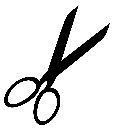 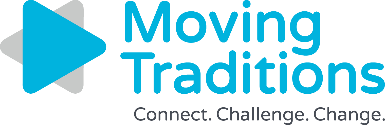 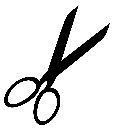 My Plan for When There is a Clear WinnerName: 					 Date: 		If the candidate(s) I want to win are the winners, the first thing 
I am going to want to say to people “on the other side” is: 									.What I really want to express is: 														.If the candidate(s) I want to win lose(s), I am going to feel 									.I will try to channel my energy into 													.In order to do that I will need 														.8380 Old York Road, Suite 4300, Elkins Park, PA 19027   •   215-887-4511   •   movingtraditions.orgMy Plan for When There is a Clear WinnerName: 					 Date: 		If the candidate(s) I want to win are the winners, the first thing I am going to want to say to people “on the other side” is: 									.What I really want to express is: 														.If the candidate(s) I want to win lose(s), I am going to feel 									.I will try to channel my energy into 													.In order to do that I will need 														.8380 Old York Road, Suite 4300, Elkins Park, PA 19027   •   215-887-4511   •   movingtraditions.org